Муниципальное общеобразовательное учреждение«Туркинская  средняя общеобразовательная школа»План работы образовательного центра «Точка роста» естественно – научной и технологической направленностиМОУ «Туркинская СОШ» на 2023-2024 учебный год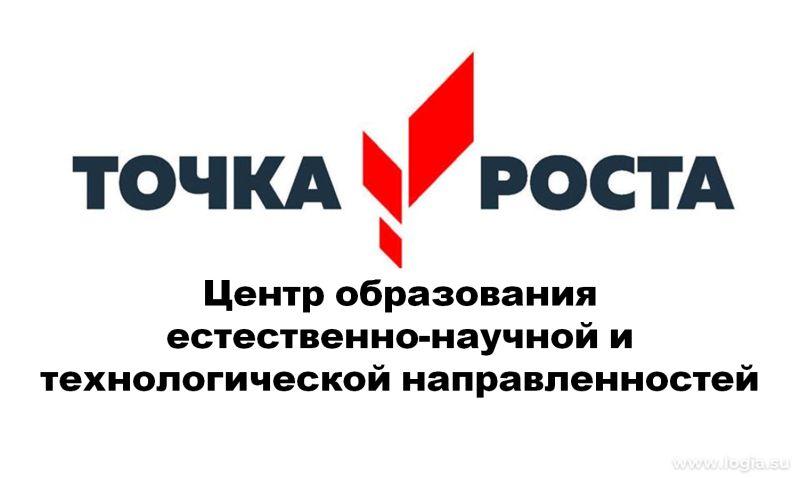 Утверждаю Директор______________ Меринова Н.П.Приказ №   ___ _______ 2023г.№Наименование мероприятияКраткое содержание мероприятияКатегория участников мероприятияСроки проведения мероприятияОтветственный за реализацию мероприятияМетодическое сопровождение работы центра «Точка роста»Методическое сопровождение работы центра «Точка роста»Методическое сопровождение работы центра «Точка роста»Методическое сопровождение работы центра «Точка роста»Методическое сопровождение работы центра «Точка роста»Методическое сопровождение работы центра «Точка роста»1.1.Методическое совещание «Планирование, утверждение рабочих программ и расписания»Ознакомление с планом, утверждение рабочих программ и расписанияПедагоги школыавгуст зам. дир. по УВР, методический совет 1.2.Планирование работы  центра на 2023-2024 учебный годСоставление и утверждение плана на 2023-2024 учебный годПедагоги-предметникиавгуст  педагоги Центра1.3.Реализация общеобразовательных программ по предметным областям «Физика», « Биология», «Химия», «Технология»Проведение уроков в соответствии с утверждённым расписанием в обновленных кабинетах с использованием нового учебного оборудованияПедагоги-предметникив течение учебного годапедагоги Центра1.4.Организация набора детей в кружки внеурочной деятельности и дополнительного образования Центра образования «Точка Роста» Презентация кружков и  объединений, список обучающихсяПедагоги дополнительного образованияСентябрь 2023заместитель директора по ВР, родители (законные представители)1.5Реализация курсов внеурочной деятельностиКурсы внеурочной деятельностиПедагоги дополнительного образованияв течение учебного годаПедагоги центра1.6.Проектная деятельностьРазработка и реализация индивидуальных и групповых проектов, участие в научно - практических конференцияхПедагоги-предметникив течение учебного годаПедагоги центра1.7.Повышение квалификации педагогов Центра образования «Точка Роста»Повышение квалификацииУчителя-предметникив течение учебного годаЗаместитель директора по УВР1.8Круглый стол «Формула успеха».Семинар-практикум для учителей «Практика использования оборудования центра» педагоги центраапрель 2024Руководитель центра1.9Отчёт - презентация о работе центра Подведение итогов работы центра за годПодведение итогов работы за год, определение целей и задач на следующий годУчителя-предметникиИюнь 2024Руководитель центраII. Учебно-воспитательные мероприятияII. Учебно-воспитательные мероприятияII. Учебно-воспитательные мероприятияII. Учебно-воспитательные мероприятияII. Учебно-воспитательные мероприятияII. Учебно-воспитательные мероприятия2.1.Организация и проведение школьного этапа Всероссийской олимпиады школьников.Школьный тур олимпиады на платформе «Сириус».Организация работы с мотивированными обучающимисяобучающиесясентябрь - октябрьПедагоги 2.2.Работа Школьного научного общества «Исследователь»Работа секций Школьного научного общества, организация и проведение конференций «Дети – наука – природа»; конференций для обучающихся младших классовЧлены школьного научного обществаВ течение учебного годаПедагоги 2.3Участие в конкурсах и конференциях различного уровняОрганизация сотрудничества совместной проектной и исследовательской деятельности школьниковУчителя-предметники, обучающиесяВ течение учебного годаУчителя центра2.4Мастер-классы педагогов центра «Точка роста» по вопросам преподавания физики, химии, биологии, технологии с использованием  современного оборудованияПосещение уроков с последующим анализом и самоанализомУчителя-предметникиВ течение учебного годаУчителя центра2.5.Неделя естественно-научного циклаПроведение мероприятий в рамках неделиУчителя ЕНЦАпрель 2024Учителя центра2.6.Реализация сетевых проектов Участие в проекте «Урок цифры» Участие в проекте «ПроеКТОриЯ» 2-11 классы В течение годаПедагоги ЦентраIII. Воспитательная работаIII. Воспитательная работаIII. Воспитательная работаIII. Воспитательная работаIII. Воспитательная работаIII. Воспитательная работа3.1.Торжественное открытие центра «Точка Роста»Праздничная линейка обучающиесяСентябрь – октябрь 2023Директор школы, руководитель центра 3.2.День открытых дверей.  Заседание ШНО  «Исследователь»Знакомство с центром «Точка роста»обучающиесясентябрь 2023Педагоги  центра3.3 «Естествоиспытатели»Внеклассное мероприятие по химии и биологии для учащихся 5-6 классов обучающиесяСентябрь 2023Педагоги центра"Слет юных естествоиспытателей"Внеклассное мероприятие по физике, математики для учащихся  начальной школыобучающиесяСентябрь 2023Педагоги центра 3.4«Посвящение в юные естествоиспытатели» для 7-8 классовВнеурочное мероприятие по развитию фукциональной граммотности учащихся 7-8 классовобучающиесяОктябрь 2023Педагоги  центра, обучающиеся3.5.«Умники и умницы»Интеллектуальное состязание старшеклассников (9-11 классы), которое посвящается великим ученым -естествоиспытателям и их вкладу в науку. Мероприятие построено по образу телевизионной игры "Умницы и умники". Направлено на патриотическое воспитание учащихся, воспитание гордости за научные подвиги наших соотечественников.обучающиесяНоябрь 2023Педагоги  центра, обучающиеся3.6.Лаборатория добрых дел «Мастерская умельцев» Обучающие в течение месяца выполняют проекты, которые способствуют созданию Новогоднего настроения. обучающиесяДекабрьПедагоги, обучающиеся3.7Интеллектуальный марафон «Мир твоих возможностей» Интеллектуальный марафон состоит из вопросов доступных и ориентированных на знание основного материала по разным предметным циклам. Обучающиеся январьПедагоги, обучающиеся3.8Мастер-класс «Применение современного лабораторного оборудования в проектной деятельности школьника»Вовлечение обучающихся в совместные проекты Обучающиеся Февраль Педагоги  центра3.9Современная наука –современному человекуДемонстрация обучающимся навыков работы с современным оборудованиемОбучающиеся 6.февраляПедагоги Центра3.10Гагаринский урок «Космолаб»Единый Всероссийский урокобучающиесяАпрель Педагоги центра3.11Школьная конференция «Первые шаги в науку» Конференция 5 – 11 классы Апрель Педагоги центра3.12Всероссийский урок ПобедыВклад ученых-естествоиспытателей в дело ПобедыобучающиесяМай Педагоги Центра3.13Круглый стол «Мои проекты»Вовлечение учащихся в совместные проекты 1-11 классыобучающиесяМай Педагоги Центра3.14Площадка «Мир возможностей» на базе Центра образования «Точка роста» Вовлечение учащихся в совместные проекты 1-11 классыобучающиесяОсенние, зимние, весенние каникулыПедагоги Центра3.15Всероссийские акции Единые тематические занятияобучающиесяВ   течение учебного годаПедагоги  центра, обучающиесяIV. Социокультурные мероприятияIV. Социокультурные мероприятияIV. Социокультурные мероприятияIV. Социокультурные мероприятияIV. Социокультурные мероприятияIV. Социокультурные мероприятия4.1.Родительские собранияЗнакомство с Центром «Точка роста»родителиоктябрьРуководитель центра4.2.Презентация Центра для организаций селаЗнакомство с Центром «Точка роста» школыноябрьпедагоги центра4.3.Флешмоб «100% жизни» Акция направленная на популяризацию здорового образа жизни. Обучающиеся ноябрь Педагог-организатор 4.4.Проект «Новогодняя фотозона» Реализация обучающимися Центра, посещающими занятия «Проектная деятельность» творческого проекта по оформлению Новогодних фотозон.5-9 классыдекабрьПедагог-организатор 4.5.Акция «Доброты много не бывает» Акция проходит в рамках реализации программы «It-волонтер», реализация модуля социальное волонтёрство.1-11 классыянварь Педагогический коллектив центра и волонтеры4.6.Размещение информации в социальных сетях о реализации плана работы на базе Центра образования «Точка Роста»Соц.сетиСотрудники ЦентраВ течение учебного годаСотрудники ЦентраV. Организация профориентации обучающихсяV. Организация профориентации обучающихсяV. Организация профориентации обучающихсяV. Организация профориентации обучающихсяV. Организация профориентации обучающихсяV. Организация профориентации обучающихся5.1.Участие во Всероссийской образовательной акции «ПроеКТОриЯ»Знакомство с профессиямиОбучающиеся 7-11 классовВ течение учебного годаРуководитель и педагоги центра5.2.Всероссийский конкурс «Большая перемена»Представление конкурсных работОбучающиеся 7-11 классовВ течение учебного годаРуководитель и педагоги центра